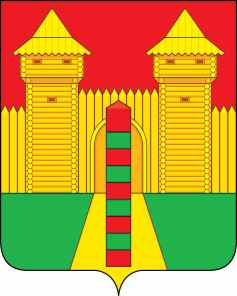 АДМИНИСТРАЦИЯ  МУНИЦИПАЛЬНОГО  ОБРАЗОВАНИЯ «ШУМЯЧСКИЙ  РАЙОН» СМОЛЕНСКОЙ  ОБЛАСТИРАСПОРЯЖЕНИЕот  12.08.2021г.  № 299-р        п. ШумячиВ целях обеспечения в газифицированных населенных пунктах муниципального образования «Шумячский район» Смоленской области подводки газа до границ негазифицированных домовладений, во исполнение пункта 8 перечня поручений Президента Российской Федерации от 02.05.2021 г. № Пр-753, в соответствии с Федеральным законом от 06.10.2003 г. № 131-ФЗ «Об общих принципах организации местного самоуправления в Российской Федерации», Уставом муниципального образования «Шумячский район» Смоленской области:	1. Создать штаб по догазификации населенных пунктов муниципального образования «Шумячский район» Смоленской области (далее – штаб) в составе:2. Контроль за исполнением настоящего распоряжения оставляю за собой.О создании штаба по догазификации населенных пунктов муниципального образования «Шумячский район» Смоленской областиВасильевАлександр Николаевич-Глава муниципального образования «Шумячский район» Смоленской области, председатель штаба;БуфистовКонстантин Евгеньевич-заместитель Главы муниципального образования «Шумячский район» Смоленской области, заместитель председателя штаба;СтародвороваНаталья Анатольевна-начальник Отдела по строительству, капитальному ремонту и жилищно-коммунальному хозяйству Администрации муниципального образования «Шумячский район» Смоленской области, секретарь штаба;Члены штаба:Члены штаба:Члены штаба:БогрянцеваСветлана Владимировна-Глава муниципального образования Первомайского сельского поселения Шумячского района Смоленской области (по согласованию);БондареваНаталья Борисовна-Глава муниципального образования Понятовского сельского поселения Шумячского района Смоленской области (по согласованию);ИванченковАлександр Анатольевич-директор филиала АО «Газпром газораспределение Смоленск» в г. Рославле (по согласованию);ПавловАлександр Анатольевич-Глава муниципального образования Озерного сельского поселения Шумячского района Смоленской области (по согласованию);СапегинАндрей Михайлович-директор МУП «Шумячское РПО КХ» (по согласованию);СтаровойтовЮрий Александрович-начальник Отдела экономики и комплексного развития Администрации муниципального образования «Шумячский район» Смоленской области;ТимофеевВиктор Александрович-Глава муниципального образования Снегиревского сельского поселения Шумячского района Смоленской области (по согласованию).Глава муниципального образования
«Шумячский район» Смоленской областиА.Н. Васильев 